КОММУТАЦИОННЫЕ КНОПКИУсловное обозначение:Пример: PBS-10B-2

PBS - тип
10 - серия
В - схема коммутации:2 - вариант исполненияТехнические характеристики:Номинальные значения:
3А 125 В / 1А 250 В пер.тока
Контактное сопротивление:
20 МОм макс.
Сопротивление изоляции:
100Moм мин.( 500В пост.тока)
Электрическая прочность диэлектрика:
1000В пер.тока в течении 1 минуты
Электрический ресурс:
20 000 цикловPBS-10B PUSH ON
AC 125V 3A AC250V 1A
(PLATIC ROD)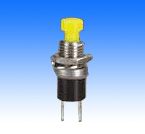 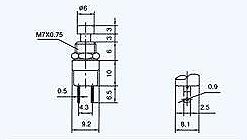 PBS-10B-2 PUSH ON
PBS-10C-2 PUSH OFF
AC 125V 3A AC250V 1A
(META2 ROD)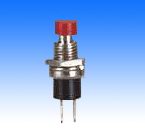 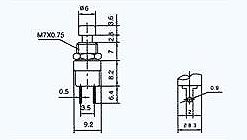 
PBS-11A PUSH ON/PUSH OFF
PBS-11B PUSH ON
PBS-11C PUSH OFF
AC 125V 3A AC250V 1A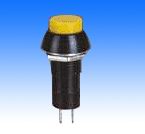 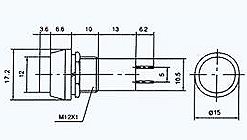 PBS-12A PUSH ON/PUSH OFF
PBS-12B PUSH ON
PBS-12C PUSH OFF
AC 125V 3A AC250V 1A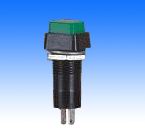 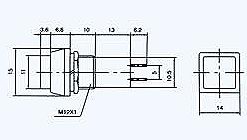 
PBS-13B OFF-(ON)
PBS-13C ON-(OFF)
8A 125VAC;4A 250VA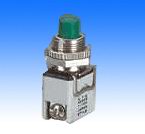 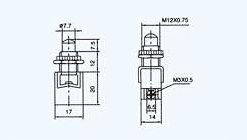 PBS-14A PUSH ON/PUSH OFF
PBS-14B PUSH ON
PBS-14C PUSH OFF
3A 125V 1A250AV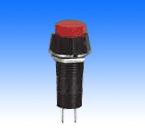 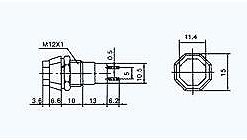 
PBS-15B PUSH ON
PBS-15C PUSH OFF
3A 125V 1A250AV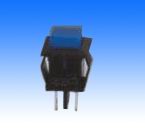 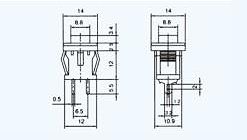 PBS-16A PUSH ON/PUSH OFF
PBS-16B PUSH ON
PBS-16C PUSH OFF
4A 125VAC 2A 250VAC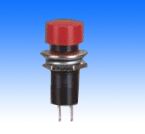 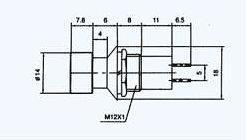 PBS-17A ON-OFF
4A 125VAC 2A 250VAC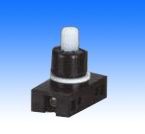 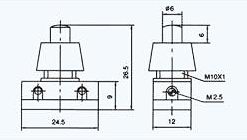 
PBS-17A-2 ON-OFF
4A 125VAC 2A 250VAC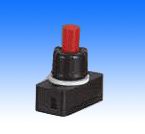 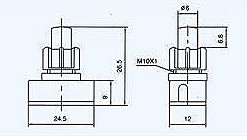 PBS-20A-2 ON-OFF
PBS-20B-2 OFF-(ON)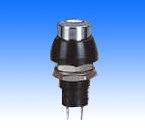 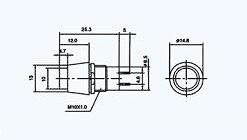 
PBS-20A- ON-OFF
PBS-20B- OFF-(ON)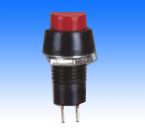 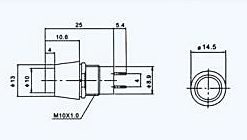 
PBS-21A ON-OFF
PBS-21B OFF-(ON)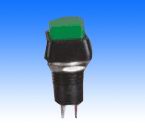 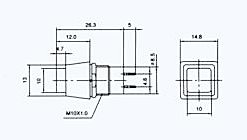 
PBS-22A ON-OFF
PBS-22B OFF-(ON)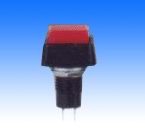 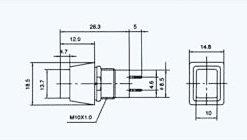 
PBS-23B OFF-ON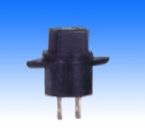 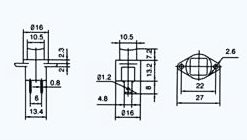 PBS-24-102 ON-ON
PBS-24-112 ON-(ON)
4A 125V 2A 250VAC 
SPDT 3P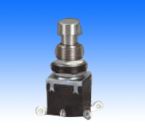 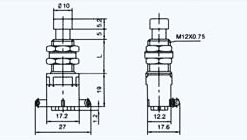 PBS-24-202 ON-ON
PBS-24-212 ON-(ON)
4A 125V 2A 250VAC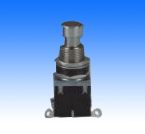 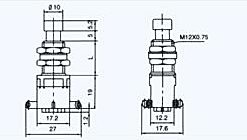 PBS-26B OFF-(ON)
PBS-26C ON-(OFF)
4A 125V 2A 250VAC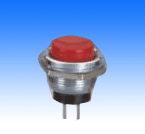 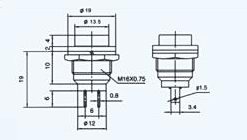 PBS-31B PUSH ON
3A/125VAC, 1A250VAC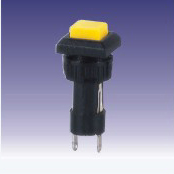 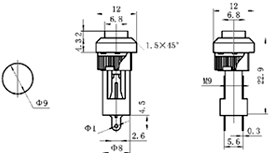 PBS-32B PUSH ON
3A/125VAC, 1A250VAC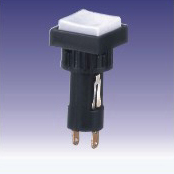 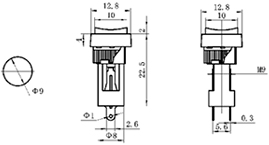 PBS-15A ON-OFF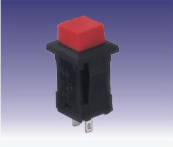 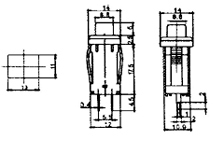 PBS-18B OFF-(ON)
25MA;50VAC or DC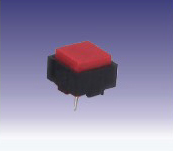 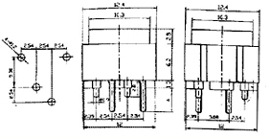 PBS-19B OFF-(ON)
PBS-19C ON(OFF)
5A/125VAC, 2.5A250VAC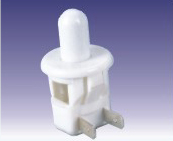 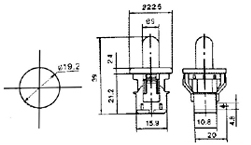 PBS-19B-3 OFF(ON) 
PBS-19C-3 ON(OFF)
5A15VAC;2.5A 250VAC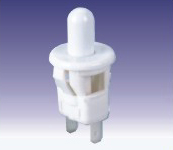 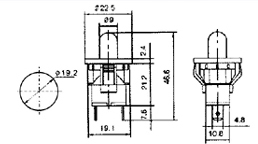 PBS-28B OFF-(ON) 
4A125VAC;2A250VAC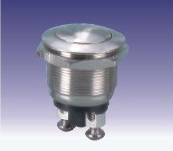 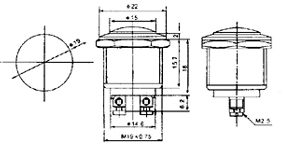 PBS-28B-2 OFF-(ON)
4A125VAC;2A250VAC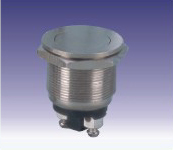 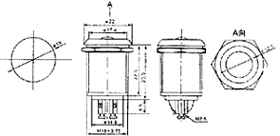 PBS-28B-3   OFF-(ON)
4A125VAC;2A250VAC 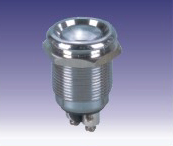 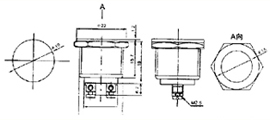 PBS-29B OFF-(ON)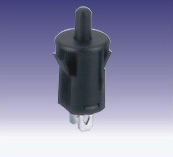 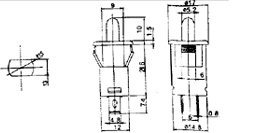 PBS-30B OFF-(ON)  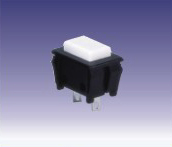 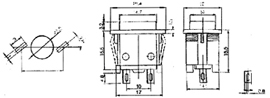 PBS-32B OFF-(ON)
10A125VAC;6A250VAC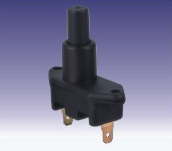 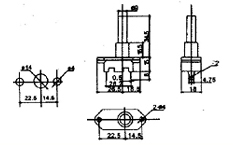 PBS-33B   OFF-(ON)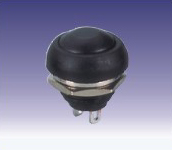 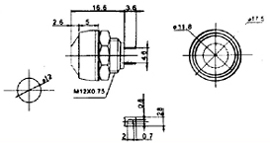 PBS-34B OFF-(ON)
10A 125VAC;6A 250VAC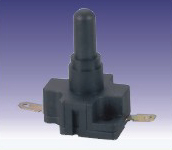 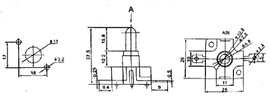 LS-01
LAMP SOCKET Ўй9.2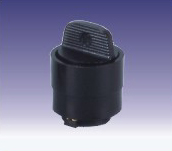 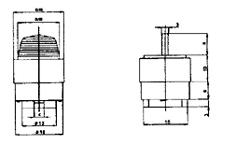 PBS-24-202P ON-ON
PBS-24-212P ON-(ON)
4A 125VAC;2A250VAC
DPDT 6P
(PC TERMINAL)
L=(14.2 11.8 9.8)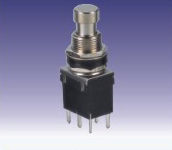 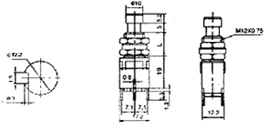 PBS-24B-2 OFF-ON
PBS-24C-2 ON-(OFF)
10A 125VAC;6A 250VAC
SPST 2P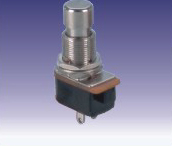 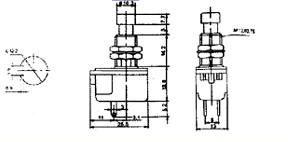 RLS-202-D1 ON-ON
RSL-212-D1 ON-(ON)
RLS-203-D1 ON-OFF-ON
RLS-213-D1 ON-OFF-(ON)
RLS-223-D1 (ON)-OFF-(ON)
DPDT 6P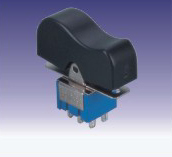 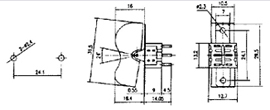 